Included in this media kit:Promotional Images including: 2D Book Cover, 3D Covers, other related images (If applicable, a tour banner image will be provided separately as a JPEG.)Book Information and Retailer LinksAuthor Bio and Social Media LinksAuthor Picture ExcerptsPromotional ImagesTo easily use these images, right click on the one you’re wanting and “Save as picture”.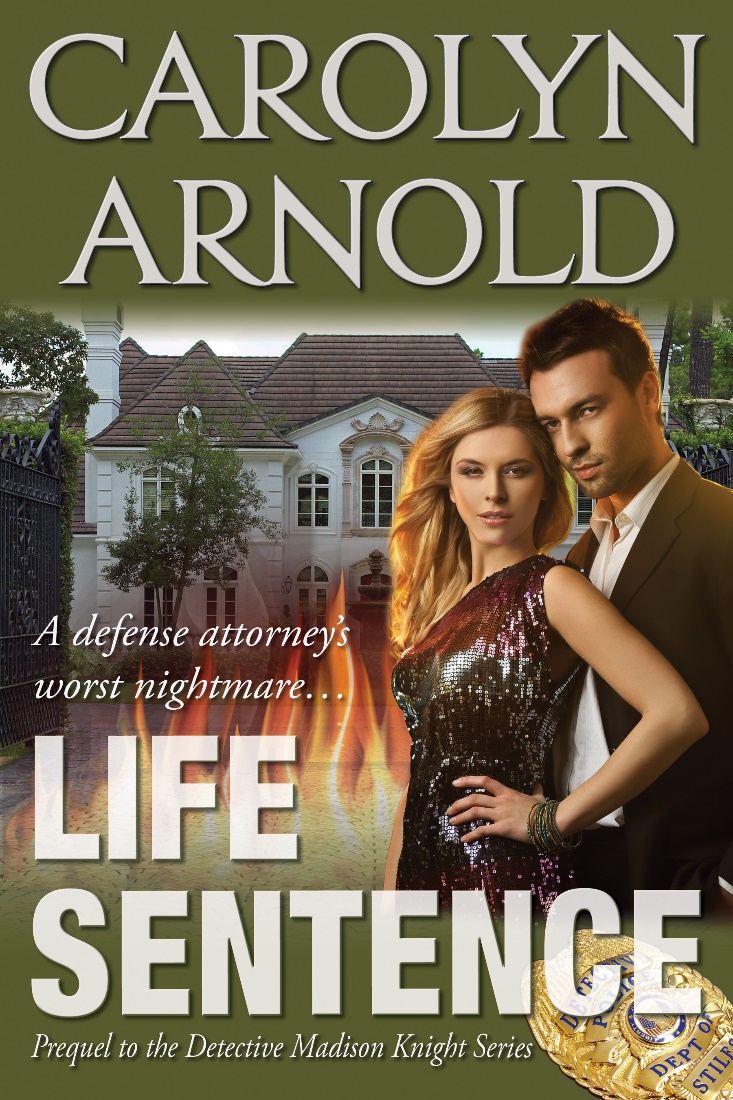 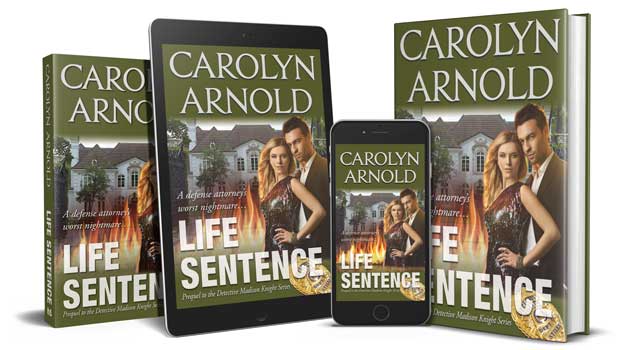 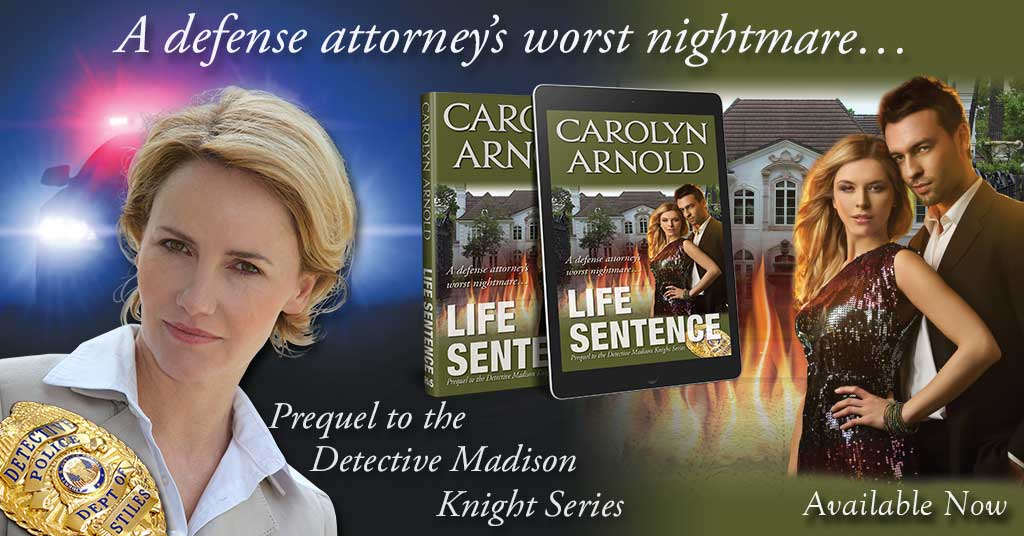 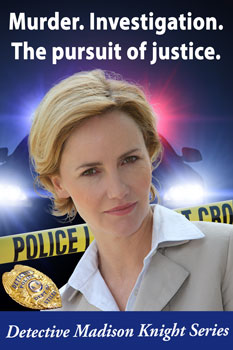 Book Information and Retailer LinksLIFE SENTENCE (DETECTIVE MADISON KNIGHT SERIES)by Carolyn ArnoldPublished by: Hibbert & Stiles Publishing Inc.ASIN: B00EHE11ZIISBN (e-book): 978-1-988064-23-9ISBN (print): 978-1-988064-22-2ISBN (hardcover): 978-1-988353-13-5Approximately 256 pagesBOOK OVERVIEWA defense attorney’s worst nightmare…  “If I pay with my life, you will pay with yours.”Defense Attorney Bryan Lexan may have just taken on the case which will cost him his life. When his client, a Russian mafia boss, is convicted of first-degree murder, he vows to make Bryan pay.  Meanwhile, Jessica Pratt has always prided herself on being a modern woman–you know, the kind who doesn't need a man to make her feel complete. So when she finds herself torn between two, she realizes that not all decisions are based on facts. If they were, her boyfriend, Bryan, would be the logical choice. He has the family name, wealth, and a stake in a successful law firm. Only thing is, when she meets Mason Freeman, the chemistry between them is irrefutable and he won't take no for an answer.  With both of them caught up in a struggle for survival, and a powerful enemy on their heels, they'll need to decide where their loyalties lie. Please note: This book is a romantic suspense. Madison Knight of the best-selling police procedural series has more of a secondary role in this book. This story provides insight into Madison’s background and the series that was inspired by her.AmazonBarnes & NobleApple iBooksKoboGoogle Play Author BioCAROLYN ARNOLD is an international best-selling and award-winning author, as well as a speaker, teacher, and inspirational mentor. She has four continuing fiction series—Detective Madison Knight, Brandon Fisher FBI, McKinley Mysteries, and Matthew Connor Adventures—and has written nearly thirty books. Her genre diversity offers her readers everything from cozy to hard-boiled mysteries, and thrillers to action adventures.Both her female detective and FBI profiler series have been praised by those in law enforcement as being accurate and entertaining, leading her to adopt the trademark: POLICE PROCEDURALS RESPECTED BY LAW ENFORCEMENT™.Carolyn was born in a small town and enjoys spending time outdoors, but she also loves the lights of a big city. Grounded by her roots and lifted by her dreams, her overactive imagination insists that she tell her stories. Her intention is to touch the hearts of millions with her books, to entertain, inspire, and empower.She currently lives just west of Toronto with her husband and beagle and is a member of Crime Writers of Canada.Connect with CAROLYN ARNOLD Online:Website - http://carolynarnold.net/ Twitter - https://twitter.com/Carolyn_Arnold Facebook - https://www.facebook.com/AuthorCarolynArnold And don’t forget to sign up for her newsletter for up-to-date information on release and special offers at http://carolynarnold.net/newsletters. Author Picture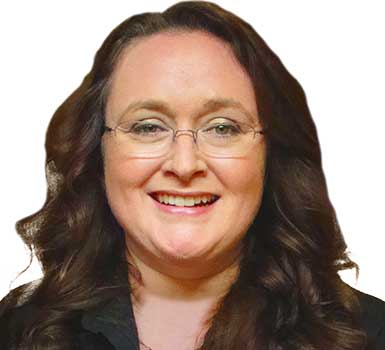 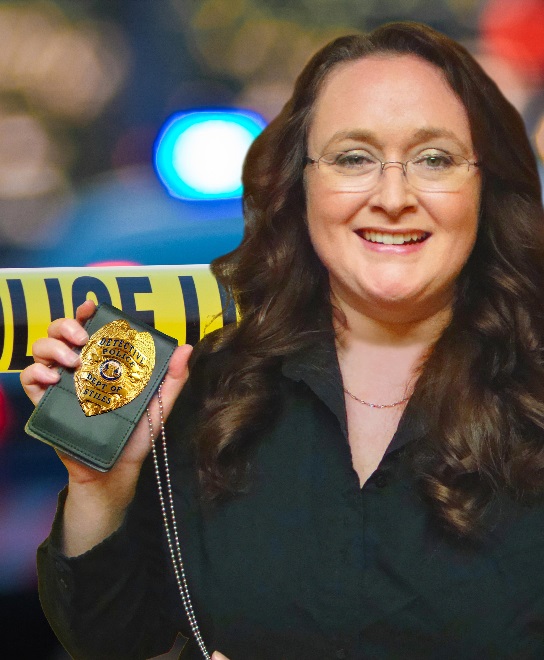 ExcerptsNote for Blogger: Below are a few book excerpts, but for feature purposes, these will still require that the book information and author information be added to complete the feature. Optional would be including information about the series itself.Excerpt #1 (1097 words)Excerpt #2 (1733 words) Excerpt #3 (1333 words)Excerpt #1PrologueHE HATED BEING RIGHT SOMETIMES. Too bad money blinded him from following his gut instinct. He hated being so self-assured that he thought he could meet the infamous Russian mafia boss and have the option of walking away.“He’s in here.” The officer swung the door open and stepped to the side. Possibly it was his heightening sense of paranoia getting the best of him, but he could swear the cop didn’t even want to be in the same room with the man. The Russian was cuffed to the table but leaned back in his chair, chest wide, as far as the chain would allow. He cupped one hand over the back of the other. For being forty-five, he looked older than his years. His shoulder-length brown hair clung to his head as if slicked with grease. His eyes were sunken and his cheeks concave, giving prominence to his jaw bone, but it wasn’t his physical attributes that changed perception—it was the raw energy in the room. Dimitre Petrov snapped his fingers, and Bryan was torn from his thoughts. “Lexan, da? You’ll be my lawyer.” Dimitre kept his eyes on him, and when he didn’t respond right away, he made a point of directing Bryan’s attention to the clock on the wall. Bryan supposed time held a different value when facing the possibility of life in prison.“So you had nothing to do with his murder?” The words blurted out in a nervous reaction to the built-up media hysteria, and Bryan felt like an amateur the moment they left his lips. Guilt or innocence didn’t factor heavily into the equation, but he liked to be prepared. “Nothing—nothing is a strong word, Mr. Lexan.”There was that gut feeling, the one that told him to back away. But what this man represented—the high profile case and what winning would accomplish for his firm combined to mute his better judgment. Dimitre’s stare made Bryan’s skin tingle and raised the hairs on his neck and arms. What was it about this man’s incessant gaze? His eyes contained a dark history. He had been witness to unspeakable things. His eyes provided testimony to this. Bryan preferred to be spared the details. Calculating everything involved, he was conflicted about accepting the job, but the money and the publicity that would come from it were impossible to turn his back on. Bryan extended his hand across the table. “I’d be honored to be your lawyer.”Dimitre clenched his hands into fists. “Now get me the hell out of here.”“You’re charged with first-degree murder and based on your history—” Bryan watched Dimitre’s eyes glaze over and hesitated to continue “—bail may be difficult to negotiate.”“Don’t tell me I misjudged you.”“I said difficult, not impossible.” He forced a smile. “I’ll do my utmost, Mr. Petrov.”“Simply, Dimitre.” His voice held an insincere sweetness, but his facial expression concerned Bryan more. It conveyed a proud sense of ownership. Or did it mimic parental pride? Such as one reflected when a child reaches a goal or mile marker. Within the context of their relationship, it made him both nervous and offended. He was owned by no one. But the advantages of swallowing some of his pride were too good to ignore.“I’ll get you that bail hearing. I’ll also keep the prosecution buried in motion appeals, starting with a change of venue.”Dimitre slammed his palms on the table and exclaimed something in Russian.Bryan didn’t know the meaning, but he assumed it meant something good based on the spark in the man’s eyes. “All right, I will be in touch, Mr. Petrov.” The man’s eyes corrected him, and Bryan addressed him by his first name. “Dimitre.” He began to rise but was directed with the motion of a hand to sit back down. “One more thing.”Bryan’s stomach tossed, albeit faint enough to try and deny it. He’d never admit to the innate fear this man elicited. “Bonded by attorney-client privilege, da?” Dimitre probed his eyes, intently enough Bryan sensed pressure on the back of his skull.“My being exonerated of all charges, very important to me.” His broken English was evident as it came through his thick Russian accent.Maybe he was getting in too deep. No one could guarantee victory.The room fell silent in the way an eerie calm precedes a horrible storm. “I have men who will ensure my—how you say—restitution, should I be convicted.”Bryan knew all too well. He had done his research before he agreed to this meeting yet still came. Curse money for being such a temptation.The man’s organization was large and encompassed more than it was possible to know. What he had found out, part of him wished he hadn’t. The man operated according to his own rules, directed by no one but himself—invincible and untouchable. Witnesses disappeared. Evidence went missing or was tainted. There was never enough to link him to his crimes. The murders, trafficking, and possession of drugs and weapons may as well have been rumor for the amount of good it did in putting him behind bars.Then again, the fact that Dimitre Petrov was sitting in front of him, chained to a table, proved the legend was an imperfect being after all. They had him on a single murder charge, hardly the big picture, but Bryan supposed the authorities were frustrated by their previous attempts to keep the man behind bars.  For a few seconds, Bryan took solace in the fact the powerful man was on his side, but he also realized the flipside to that. The one being pointed out to him now. You wrong the powerful man, you disappear for good.His tie constricted his airflow, but he managed to get his words out. “I understand.” “Just to make sure you do, know this.” The man paused for dramatic effect—and it was effective.Flashes of newspaper articles sparked in Bryan’s brain. Should he lose the case, he would likely have the unpleasant experience of meeting Sergey and Anatolli—Petrov’s two right-hand men.  This stark realization made him aware of a large wad of saliva at the back of his throat.Dimitre opened his mouth to continue, poised with the confidence of a god. “If I pay with my life, you will pay with yours.”Bryan’s stomach fully churned. This time there would be no denying it. The threat was real.  Dimitre Petrov had the power to ensure the fulfillment of his words—even from behind bars.Excerpt #2Chapter 1“I OBJECT YOUR HONOR!” Bryan shot to his feet. “Calls for speculation.”“Sustained,” the judge declared. “Prosecution, rephrase your question.”Judge Myles Flannigan represented the third generation of his family to sit as a Supreme Court judge, but equally important to his influence in the law community was the personal role he played in Bryan’s life. The man had been a close friend of his father’s, and a mentor to him. They would spend hours discussing law and leave the door open so Bryan could join them. As he got older, Bryan would get into heated debates with them and clearly remembered the praise he received from Myles at an early age. While laughing heartily and patting him on the head, he told Bryan he would excel at law.Bryan’s mind came back to the courtroom when Martin Andrews, the prosecuting attorney, addressed the witness. “Is it true the defendant Dimitre Petrov’s fingerprints were found on the gun?” Martin pointed to the gun on the evidence table. “Yes, it is.” Mr. Woods, who was sent from the forensics lab, was a weak and timid man. He squirmed in his seat. Nervously trying to compose himself for the next question, he pushed his glasses higher on his nose with his left index finger.Bryan watched him closely. He knew how to get what he needed out of this puny man to accomplish his purpose, how to get Dimitre exonerated. He would intimidate Woods and squash his testimony. Weak people earned his disrespect and contempt. His father always taught him the world would be better off without them, and Bryan agreed.Martin stood in front of the witness stand, hands clasped behind his back. He continued, “Were the fingerprints from Mr. Petrov located where necessary to have pulled the trigger?”Bryan sensed the heat in the courtroom turn up due to the rage radiating from Dimitre. Woods’s Adam’s apple heaved with a deep swallow. His eyes shifted from Dimitre to Bryan and back to his questioner. His eyes veered again to Dimitre, and after a prolonged blink, he opened his mouth to speak.  “Yes.” His seemed to choke on the word, and his eyes cast downward.Bryan glanced at Dimitre, who glared at Woods with murderous eyes. “No further questions.” He smiled at Bryan, his eyes disclosing a confidence that he had the case sealed up. Bryan was not the type to back down but had he been a lesser person the prosecution’s witnesses may have proven challenging to refute. The testimony given yesterday by their first witness, Detective Madison Knight, made him uncomfortable.Her attention to detail and recollection of the crime scene hurt his case. He had chosen to address her but failed to make any headway. For a man like himself, it served to be extremely aggravating. He could normally break anyone on the witness stand, including professionals, but he couldn’t attack her methods. She followed the law to the letter. When she picked up Dimitre, she had left no room for dispute when she convinced him to sign away his rights. Even the investigative team chosen for the case had a tremendous reputation for being thorough and accurate, yet now facing a representative from that team, any anxieties he had were obliterated. Mr. Woods is already sweating up there, wait until he finishes answering questions from me. Bryan suppressed the smirk that wanted to give birth.  Judge Flannigan directed his attention to Bryan. “Does the Defense wish to cross-examine the witness?” “We do, Your Honor.” Bryan stood, straightened his suit jacket, and approached the stand. His steps were slow and deliberate. There was no sense in wasting time, the earlier the exoneration, the better. Sow the seeds of doubt right away. He gestured toward the ‘evidence’ where it was displayed for the courtroom.“Did you find any other fingerprints on the gun?” Woods pushed his glasses up again and avoided eye contact despite Bryan being fixed on him. He took another rough swallow. “Yes, we did, but we couldn’t find them in any of our databases. They came back unknown.”Bryan glanced at the jury. The short-haired brunette in the front row exchanged interested expressions with the man on her left.It gave him a sense of satisfaction, just the thought of Martin being uncomfortable in his seat. He must have been having a hard time concealing discouragement in his witness for elaborating on what should have been a simple one-worded answer—amateur. “So in fact this other set of prints could have belonged to the killer, but because we don’t know who the prints belong to we point the finger at my client?” Bryan expected Martin to object, but when none was raised he gestured with his right hand for Woods to answer. “Mr. Woods?”“I suppose.” He fidgeted with his hands. “I suppose? Mr. Woods, a man could be sent away for his life—an innocent man.” Bryan stared at the witness, and it forced his eyes upward. His brow glistened with moisture, and his glasses were halfway down his nose again. Bryan found amusement with how a man like this could think he would play a part in bringing down his client. “I’ll repeat the question. Please respond with a yes or no. Could the other set of unidentified prints found on the gun belong to the killer?” The intensity of emotion in the courtroom was tangible.“I object Your Honor!” Martin stood from his seat. “Badgering the witness.”“Sustained.” Those in the courtroom talked among themselves.“Order! I will have order in my courtroom.” Flannigan banged his gavel three times. “Continue with another line of questioning.”The slight interruption and shift in direction did nothing to deter Bryan’s purpose or diminish his poise. He stepped toward the stand.“Is it not a fact there was also unidentified female DNA found at the scene?”“Yes, there was.” Bryan imagined Woods mentally counting down the seconds for his release from the stand.“Could it not be her fingerprints, her fingers, which pulled the trigger, thereby killing Leroy Adams?” Bryan let his rhetorical question hang for several seconds. When Woods didn’t answer, Bryan said, “No further questions, Your Honor.”Woods got off the stand, pulling out on his suit jacket. His eyes met with no one’s, and his face was pale. The man gave the impression he could use a drink. Bryan tugged on his suit jacket with both hands and walked self-assuredly back to his chair.  Sitting down he sensed someone watching him. Following his instinct, he turned to Martin, who had shifted his attention back to the judge.  “Would the Prosecution like to call another witness?” The judge looked over the brim of half spectacles. “Your Honor, I would like to call a last-minute witness to the stand.” Martin rose. “A Miss Stella Robins.”Bryan pivoted his neck to face Martin. Standing, Bryan said, “Your Honor, the Defense had no prior knowledge of this witness.”Dimitre’s hand brushed Bryan’s arm. His client’s face was plastered with arrogance. He was happy that Dimitre had faith in him, but he preferred preparation, viewing it as a vital component to a successful outcome. “Approach the bench.” The judge addressed Martin, “Why is she integral to this case and it better be good.” Judge Flannigan conveyed his irritation by the arching of his brow. “She saw Dimitre go into the apartment of Leroy Adams.” Bryan listened in utter disbelief, but neither man was concerned about his reaction.Martin continued, “She came forward when she heard the news.”Bryan sighed and rolled his eyes, his exasperation evident to his colleagues. “Has she been living in a box for the last few months?” The charges against Dimitre had been littered all over the news. The local papers must have been making a fortune. Martin’s silent communication conveyed that she had been afraid up until this point. The unspoken words caused Bryan to experience a split second of fear himself as Dimitre’s words slammed into the front of his mind: If I pay with my life, you’ll pay with yours. He couldn’t let this guy get to him like this. He cleared his throat. Changing his eye contact from Martin to the judge, Bryan said, “I will need time to speak to the witness and confer with my client prior to questioning.”“Fair enough. We’ll reconvene on Monday. I trust that amount of time will be more than sufficient.” Judge Flannigan looked from Bryan to Martin and returned to rest his focus on Bryan.Bryan conceded with a nod. Returning to his seat, he couldn’t even find relief in knowing his client took the news of this surprise witness with ease. His focus steadied on how to shift his defense strategy. She could be what sealed the case, what would slam the prison doors shut. She could ultimately cost him—his life. The thought made him cold. Dimitre leaned over. “Enjoy your mid-afternoon cocktail. She’s my ex-lover.” A wide smile spread across his face.With those words being spoken and the flash in his eye, Bryan surmised Stella Robins would only live as long as her testimony—if she survived long enough to give it. He wondered what would make a woman, who no doubt knew what Dimitre was capable of, willing to risk her life by pointing her manicured finger at him. He didn’t find any comfort in knowing their connection, but he feigned a smile, trying to exude confidence. Not that he was a religious man, but he prayed Dimitre didn’t see through it.Judge Flannigan said, “This court is adjourned until Monday at nine AM. Council, we will meet for fifteen minutes in my chambers.”Most had left the room, but Dimitre stood there, his disappointment obvious. “And I was really looking forward to hearing from that little bitch today.”Bryan’s uneasiness over this development morphed into aggravation toward his client. Surely, Dimitre would have noticed an ex-girlfriend watching him go into the apartment. Yet the man had mentioned nothing of it. Bryan shuffled files into his briefcase. “Listen, I’m going to need you to stick around until I’m finished in the chambers. Then I’ll take you out for a few drinks, and you can fill me in on anything I need to know.” “Really not much more to say.” Dimitre failed to hide the haughty sarcasm behind his words.Excerpt #3Chapter 2IT WAS EIGHT THIRTY IN the morning, and the glass buildings of downtown were already magnifying the brightness of the sun. The weathermen were calling for a record high, the warmest spring day in ten years.The office building Jessica worked at was right in the heart of the city’s downtown. She had started with Get Noticed Media four years ago. Her strong dedication and education quickly saw her promoted to account manager. With the advancement, she received a windowed office and two assistants. At twenty-six, she knew she was fortunate.Get Noticed Media’s portfolio encompassed a wide segment of North American industries, from athletic wear to popular beverages and bubble gum. Their marketing genius wasn’t limited to one sector, but they employed all viable means of advertising which included billboards, buses, radio, and television commercials. Jessica’s team could even be credited for the vision behind a few thirty-second spots that were broadcasted during the largest televised sporting event of the year.She stopped typing on her laptop, reached for her coffee, and swiveled to look out the wall of windows to the streets below. She inhaled the aroma of her coffee and blew to cool it. She let the caffeine awaken her senses and was thankful to be on the tenth floor and not part of the mass outside. People fought their way through the crowds to get where they needed to be. Cars were lined up bumper to bumper in front of the building and down the side streets. Due to the weather projection, more were being pulled out for pleasure and mingled with the regulars who were in a hurry to transact sales and bring in money. Her thoughts dwelled on the business people, the corporate suits, as she referred to them. Most of them stepped over each other, like rats in a sewer, just to get ahead. She had determined long ago never to let herself be pressed into that mold. She would never let the coldness of the city harden her. She had respect for others, and that would never change. Unlike the practices of other managers, her assistants were treated with a high regard for their individual and team accomplishments. They were encouraged to speak their minds and offer their opinions. They were invaluable to her continued success. A soft knock on her office door interrupted her thoughts. “Come in.” She turned around and placed her coffee on the desk. Nella walked in with her own morning motivation, a decaffeinated tea. “Hey.” Jessica smiled.Nella was one of her assistants and a good friend. She was a beautiful and bright African-American. Her only true weakness, besides a smooth talking man, was fashion. Today, she showcased a trimming, just-above-the-knee black skirt complimented by a creamy silk blouse with long belled cuffs. A simple string of pearls accented her slender neck, and a matching set of earrings adorned her earlobes. Her long black hair was parted in the middle and sleeked back into a tight ponytail.Jessica noticed the black high heels she wore. They must have been new. Included with Nella’s weakness for fashion was footwear. The woman had such a fascination with shoes some would consider it an obsession. “Hey, girl, show it to me.” Nella smiled and moved forward to see Jessica’s ring finger. She pulled back when she noticed it was bare and disappointment swept over her face. “Oh, I’m sorry, hon.”“It’s okay. He will when he’s ready.” Jessica placed her arms on the desk, bent at the elbows, and contemplatively lifted her hand to her chin.  “When he’s ready? Child, he’s had months to git ready.” She braced her left hand on her hip.Jessica couldn’t hold back her laughter. With Nella being such a naturally excitable person, the fact she didn’t drink caffeine proved to be a good thing. Now, if only a strong enough force existed to keep her from chocolate.“What? You’re not upset? Why I oughta talk to that man and give him a piece of my mind.” Nella dropped into one of the chairs opposite Jessica’s desk and crossed her legs. “It’s okay. Really.” Bryan instantly flashed through her mind. She smiled in her thoughts, distancing herself from the present. “He’ll ask me, but he’ll want everything to be perfect.”“And what could be more perfect then the man cooking you dinner?” Nella bobbed her eyebrows. “I can’t even imagine Bob cooking for me.”Bob was a big guy, built like a tank, not overweight but solid. His arms were riddled with tattoos, and he was a car mechanic. It was a true case of opposites attract. They had been seeing each other for a couple of weeks. A mental picture formed and caused Jessica to chuckle. “Yeah, that would be quite something. And if he did cook, would you eat it? That’s the question.”“Quite unlikely, and if he insisted I’d make him take the first bite just to see if he survived it.” Nella switched her mental gears to business. “Well, are you ready for today—a new company and a new opportunity.”With those words leaving Nella’s mouth, it was like a switch had been flipped and the office became a blur of activity. Phones rang, fax machines beeped, and people began clicking away on their keyboards. Every day at nine it was the same thing. Dominic barged in sporting a black, narrow pin-striped suit, orange shirt, and black tie. He was her other assistant. He was Italian, bold, and outgoing. “So ladies, hope you’re ready to go. This could be just the beginning with these guys,” he said.The presentation was to commence at nine thirty, leaving them another thirty minutes. As Dominic stated, it could be just the beginning with Knockturnl, but it would be if Jessica had a say. Knockturnl was a newly founded beverage company whose main focus was their new energy drink T-Bolt. Derived from natural products, its main ingredient being ginseng, it didn’t carry a large label warning of numerous health dangers. It promised to boost physical energy and endurance without the heart palpitations or the jitters. It even claimed to increase mental capacity, alleviate stress, and help fight against the effects of aging. It seemed like a surefire product guaranteed of success and popularity. Jessica would ensure T-Bolt hit the market in a fresh, young, and invigorating way. Her ultimate goal was to make this company and its product household words. “You have the meeting room set up?” Jessica addressed this to Dominic. “Yes. Two full water pitchers, glasses are on the table, and the proposals are in a neat stack at the end—one for each person. Six of us in there, right?” Her mouth opened to speak, but before she could talk, he said, “No, I know, eight.” He flashed those dimples. Jessica smiled and sighed with relief. Part of her wanted to hurt him, but she fought the urge. “Yes, eight.” She shot him a dirty look while conducting a head count in her mind. It would be herself, Nella, Dominic, Henry her boss, his one assistant Lily, and the three representatives from Knockturnl.Dominic sat in the chair beside Nella, and both women shared glances and were silent. Nella exhaled in exasperation. “You’re not even going to ask the girl how her weekend went?” Jessica raised her right hand and shook it. “It’s fine.” Dominic, although a sweet person, was a typical male. His interest wasn’t on engagements and the detailed personal activities and agendas of his coworkers or friends. Most times he needed prodding, but what more could be expected from a man whose longest relationship consisted of three dates? Dominic made a sad face for Jessica’s sake. “He didn’t propose, did he?” “No, but as I keep telling, Nella, it’s fine. He will. I have faith in that.” Jessica took a sip of her coffee. “But enough about me, let’s get to that boardroom. We have to sell this baby.”